6.f   – 2. sat u tjednu 1.6.- 5.6. 2020.OCEANIJA - obradaOvaj materijal je za učenike po redovnom programu i individualiziranom pristupu/ IP. Za prilagođeni program staviti ću poseban dokument.Na kraju ove nastavne jedinice moći ćete:Opisati pojam OceanijeIzdvojiti i pokazati velike otočne skupineOpisati postanak otočnih skupina i njihovu turističku i prometnu važnostUsporediti prirodna i društvena obilježja Sjevernog i Južnog otokaImenovati najveće gradove i pokazati ih na kartiRadni listić za REDOVNI PROGRAM i IOOPPogledajte današnju nastavnu jedinicu na videu na linku: https://www.youtube.com/watch?v=uVTNAd1XkIg&list=PL9Mz0Kqh3YKpZGM9aztW6K4Lk-Semd6j0&index=5&t=230sOtvorite atlas na str. 44/45 i uz video prilog tražite na karti što se od vas u prezentaciji traži. Zapišite naslov:OCEANIJAOtvorite udžbenik na 183. stranici, pročitajte odlomak „Tihooceanski otoci“ i riješite sljedeći zadatak.Navedi otoke koje ne ubrajamo u Oceaniju, potraži ih na geografskoj karti te ih dodijeli kontinentu kojem pripadaju.Azija: ______________________________________________________Sjeverna i Južna Amerika: ______________________________________Pročitajte odlomak „Prirodna obilježja“ na 183. stranici u udžbeniku i u tablicu upišite otoke s obzirom na građu i postanak.Koji od ovih otoka su pogodni za naseljavanje? Obrazložite svoj odgovor.____________________________________________________________________________________________________________________________________________________________________Na sljedećoj poveznici pogledajte kako nastaje koraljni otok, atol.https://www.youtube.com/watch?v=B0SFt1wctis&t=1sPročitajte odlomak „Tri otočne skupine“ i napišite na koje se otočne skupine dijeli Oceanija.Oceanija se dijeli na 3 otočne skupine:____________________________________________________________Precrtajte priloženu slijepu kartu ili je isprintajte te različitim bojama obojite  Mikroneziju, Polineziju i Melaneziju uz pomoć karte u udžbeniku na stranici 185. 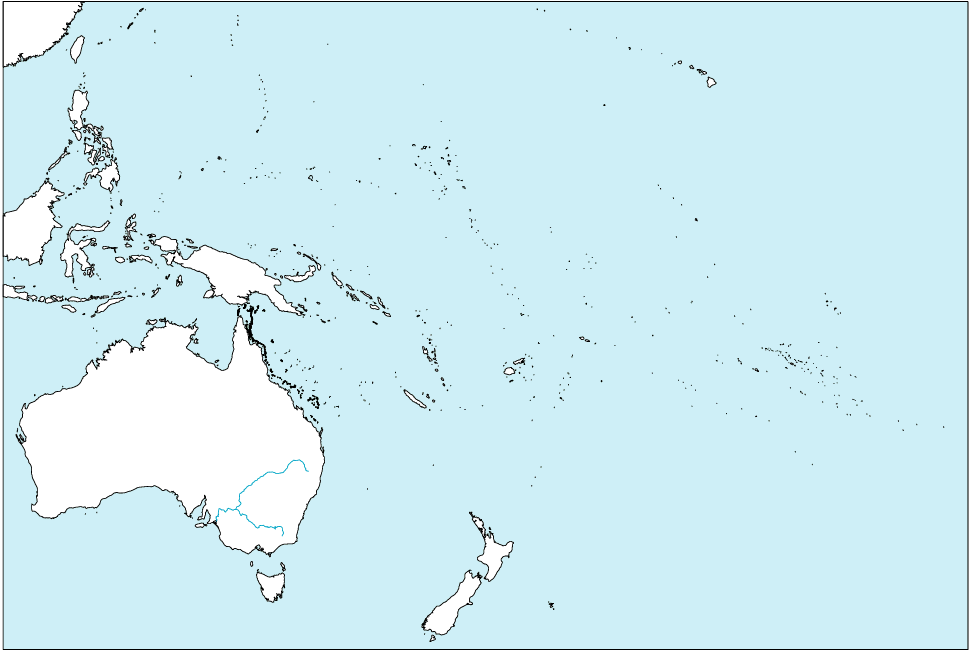 NOVI ZELANDNapišite podnaslov u bilježnicu i pročitajte odlomak „Novi Zeland“ te dopunite rečenice.Novi Zeland – gospodarski najrazvijenija zemlja Oceanije (ovčarstvo, voćarstvo, šumarstvo,                               industrija, turizam, trgovina)Glavni otoci Novog Zelanda su dva velika otoka: 1. _________________                                                                               2. _________________Naseljeniji je ______________otok.Glavni grad je ______________________. Na Sjevernom otoku najveće naselje je _______________, a najveći grad Južnog otoka je ___________________. To je sve za danas, nadam se da ste uživali u otkrivanju Oceanije  kontinentski otocivulkanski otocikoraljni otoci